TERMO DE REFERÊNCIADO OBJETORegistro de Preços para futura e eventual aquisição de Materiais de Expediente e Pedagógico (itens remanescentes do PE nº 91/2018), para atendimento aos diversos Órgãos e Entidades da Administração Pública do Município de Maceió, nas especificações e quantidades constantes no Anexo I deste Termo de Referência.JUSTIFICATIVA O Município de Maceió tem por competência institucional a promoção e execução de licitações no âmbito do Município, conferindo a Agência Municipal de Regulação de Serviços Delegados - ARSER a execução desta tarefa, tudo de acordo com o que dispõe a Lei Municipal nº 6.592/2016.No âmbito da ARSER está a competência de planejamento, coordenação e controle de procedimentos de compras centralizadas de serviços e materiais de uso comum para atendimento às demandas de todos os órgãos da Administração Pública Municipal.Para o planejamento das compras centralizadas foram mapeados serviços e materiais de uso comum entre os diversos Órgãos e Entidades da Administração Pública Municipal, para os quais se requer a coordenação e controle de compras visando o constante atendimento da administração.A contratação centralizada proporciona uma melhoria nos procedimentos técnicos e administrativos, além da redução do número de processos licitatórios, auferindo a administração redução de custos operacionais e eficiência gerencial.A realização de elevados números de processos licitatórios, utilizando-se de distintas modalidades de licitação demanda elevados custos operacionais, administrativos e financeiros, além de dificultar a uniformização dos procedimentos e a aplicação das melhores práticas.A unificação e centralização do procedimento de aquisição de materiais e serviços proporcionam melhorias no planejamento da demanda física, orçamentária e financeira induzindo a um suprimento eficaz, reduzindo a disparidade de preços na aquisição de produtos da mesma natureza, além da possibilidade de economia de escala, contemplando novas tecnologias.A Administração Pública Municipal ao lançar uma licitação centralizada sinaliza fortemente ao mercado fornecedor de que existe planejamento em suas aquisições e que se busca as melhores negociações.A legislação vigente que regula as aquisições no setor público alberga instrumentos que podem ser utilizados e possibilitam maior eficiência nas aquisições e melhoria na gestão, tais quais a adoção de Sistema de Registro de Preços – SRP.Dentre as vantagens do Sistema de Registro de Preços, definido no Decreto Municipal nº 7.496 de 11 de abril de 2013, destaca-se:A vigência da Ata de Registro de Preços é de 12 (doze) meses;É dispensável a dotação orçamentária para iniciar a licitação;Possibilidade de atendimento aos variados tipos de demandas;Redução dos custos operacionais e de estoque;Redução do número de licitações durante o exercício financeiro;Aumento da eficiência administrativa;Agilidade e otimização nas contratações públicasPossibilidade de estimar quantitativos quando não é possível definir previamente a quantidade exata do objeto a ser adquirido.Nesse sentido, a aquisição de Materiais de Expediente e Pedagógico (itens remanescente do PE nº 91/2018) tem como objetivo  atender a demanda interna das atividades administrativas de todos os órgãos do Município de Maceió, dando suporte às ações operacionais, bem como às ações pedagógicas específicas de alguns destes órgãos, a partir da consolidação dos quantitativos  informados pelos órgãos participantes deste Registro de preços.Justifica-se, ainda, pela manutenção e reposição de estoque dos respectivos almoxarifados dos diversos Órgãos da Administração Pública desta Capital, durante o exercício em que a futura Ata de Registro de Preços – ARP vigorar.DAS ESPECIFICAÇÕESAs especificações, quantidades estimadas, bem como todas as informações complementares para o regular fornecimento do objeto deste Termo de Referência estão descritas no ANEXO I.Ressalta-se que as especificações dos materiais poderão desde que não alterem a qualidade do produto, apresentar medidas aproximadas (variação máxima de 10% para mais/menos)”.MODALIDADE DA LICITAÇÃO E CRITÉRIO DE JULGAMENTOA aquisição dar-se-á pela modalidade licitatória denominada pregão, em sua forma eletrônica, tendo como critério de julgamento e classificação das propostas, o menor preço por itens/grupo Consideradas as especificações dos itens agrupados, os quais em sua maioria diferem apenas de características secundárias, como tamanhos, cores e medidas, sendo, portanto, de mesma natureza e fornecimento compatível optamos pelo agrupamento destes.  Caso licitados individualmente, estes itens podem ocasionar prejuízo ao certame devido à ausência de economia de escala, bem como, a existência de múltiplos contratos de objetos similares a serem gerenciados pela administração, uma vez que cada item/grupo dará origem a certames autônomos, julgados e adquiridos posteriormente de forma independente. A divisão do objeto da maneira apresentada neste Termo de Referência, portanto, não restringe a competitividade imprescindível à disputa do certame, uma vez que os itens agrupados guardam compatibilidade entre si, e sua comercialização atende as regras de mercado no tocante a adequação de fornecimento em seu ramo específico. DA DOTAÇÃO ORÇAMENTÁRIA As despesas decorrentes da contratação do objeto deste Termo de Referência correrão à conta dos recursos específicos consignados no Orçamento dos Órgãos e Entidades do Município de Maceió participantes da Ata de Registro de Preços.Quando da contratação, para fazer face à despesa, será emitida Declaração do Ordenador da Despesa de que a mesma tem adequação orçamentária e financeira com a Lei de Responsabilidade Fiscal, com o Plano Plurianual e com a Lei de Diretrizes Orçamentárias, acompanhada da Nota de Empenho expedida pelo setor contábil do Órgão ou Entidade interessado.DAS CONDIÇÕES DE FORNECIMENTO Sempre que julgar necessário o Órgão Contratante solicitará, durante a vigência da ARP, o fornecimento dos produtos registrados na quantidade necessária, mediante a elaboração do instrumento contratual.A Contratante não estará obrigada a adquirir os produtos registrados, contudo, ao fazê-lo, cada participante solicitará individualmente um percentual mínimo de 1% (um por cento) do seu quantitativo registrado.A Contratada deverá fornecer os produtos de acordo com a solicitação da Contratante, através de ordens de fornecimento, consubstanciadas em ofícios, que deverão conter data de expedição, quantidade pretendida, local e prazo para entrega, preços unitário e total, carimbo e assinatura do responsável pela requisição.O prazo previsto para entrega deverá ser de até 30 (trinta) dias, contados do recebimento da Nota de Empenho/Ordem de Fornecimento (via e-mail ou correios) ou retirado na sede da Contratante; Os produtos deverão ser entregues ao servidor responsável pelo recebimento em cada Órgão ou Entidade do Município de Maceió, acompanhados da documentação fiscal, juntamente com cópia da Nota de Empenho/Ordem de Fornecimento, no horário das 08h00 às 14h00 de segunda-feira a sexta-feira. DO RECEBIMENTO DO OBJETOO(s) objeto(s) serão recebidos:Pelo servidor responsável no ato da entrega;Provisoriamente, no ato da entrega, para efeito de posterior verificação da conformidade dos mesmos com as especificações requeridas neste documento; Definitivamente, após a verificação da qualidade e quantidade do material e consequente aceitação, no prazo de até 05 (cinco) dia úteis. Só então será atestada a nota fiscal. Serão recusados os materiais que apresentarem defeitos ou cujas especificações não atendam às descrições do objeto contratado. O ato de recebimento dos materiais, não importa em sua aceitação. A critério da Contratante, os produtos fornecidos serão submetidos à verificação. Cabe a Contratada a substituição dos produtos que vierem a ser recusados, no prazo máximo de 10 (dez) dias úteis, contados da solicitação.Os materiais deverão atender aos dispositivos da Lei nº 8.078/90 (Código de Defesa do Consumidor) e às demais legislação pertinentes.Os materiais deverão ser acondicionados conforme praxe do fabricante devendo garantir proteção durante transporte e estocagem, constando a identificação do produto e demais informações exigidas na legislação em vigor.DA HABILITAÇÃO As licitantes deverão apresentar no mínimo um atestado passado por pessoa jurídica de direito público ou privado, que comprove que a mesma forneceu ou está fornecendo, de maneira satisfatória, Materiais de Expediente e Pedagógico.DAS OBRIGAÇÕESDa ContratadaAssinar a ARP em até 05 (cinco) dias contados da convocação para sua formalização pela Contratante.Atender a todos os pedidos efetuados durante a vigência da Ata no limite do quantitativo registrado;Entregar o objeto deste Termo de Referência nos endereços constante no anexo II deste documento, dentro do prazo estabelecido no item 6, mediante apresentação da Nota Fiscal devidamente preenchida, constando detalhadamente as informações necessárias, conforme proposta da empresa vencedora;Efetuar a entrega do objeto em perfeitas condições de uso, em estrita observância às especificações deste Termo de Referência;Comunicar à Administração, no prazo de 24 (vinte e quatro) horas que antecede a data da entrega, os motivos que impossibilitem o cumprimento do prazo previsto, com a devida comprovação;Entregar o objeto da contratação nas condições pactuadas neste documento;Providenciar a correção das deficiências, falhas ou irregularidades constatadas pela Contratante na entrega do objeto;Responder por danos causados diretamente à Contratante ou a terceiros, decorrentes de sua culpa ou dolo, quando da execução contratual;Acatar as orientações da Contratante, sujeitando-se a mais ampla e irrestrita fiscalização, prestando esclarecimentos solicitados e atendendo às reclamações formuladas;Manter todas as condições de habilitação aferidas no processo de contratação durante a execução contratual;Cumprir as demais disposições contidas neste Termo de Referência;Da Contratante:Convocar a adjudicatária, dentro do prazo de eficácia de sua proposta, para assinatura da Ata;Publicar o extrato da Ata na forma da Lei;Emitir Nota de Empenho e/ou Ordem de Fornecimento;Exigir o cumprimento de todas as obrigações assumidas pela empresa vencedora, de acordo como os termos deste documento;Reservar local apropriado para o recebimento do objeto deste documento;Ter pessoal disponível para o recebimento do objeto no horário previsto neste documento;Receber o objeto de acordo com as especificações descritas neste documento;Permitir o livre acesso dos empregados da empresa nas dependências da Contratante para entrega do objeto deste Termo de Referência, desde que uniformizados e identificados com crachá;Efetuar o pagamento nas condições e preço pactuado;Comunicar à Contratada, por escrito, sobre imperfeições, falhas ou irregularidades verificadas no objeto fornecido, para que seja substituído, reparado ou corrigido, sem prejuízo das penalidades cabíveis;Acompanhar a entrega do objeto, por intermédio de representante especialmente designado;Cumprir as demais disposições contidas neste Termo de Referência;Aplicar à Contratada as penalidades regulamentares contratuais.DO PAGAMENTOO pagamento será efetuado pela Contratante, de acordo com o quantitativo efetivamente executado, através de depósito bancário em conta corrente fornecida pela contratada, em até 30 (trinta) dias, contados da apresentação de requerimento, nota fiscal, recibo e certidões necessárias, devidamente analisadas e atestadas pelo servidor designado pela Contratante. Havendo erro na Fatura/Nota Fiscal/Recibo, ou outra circunstância que desaprove a liquidação, o pagamento será sustado, até que sejam tomadas as medidas saneadoras necessárias.Os pagamentos podem ser realizados com recursos próprios e/ou com recursos de convênios.DA ATA DE REGISTRO DE PREÇOSO prazo de validade da ARP será de 12 (doze) meses, contados a partir da sua assinatura, tendo sua eficácia a partir da data de publicação do seu extrato no Diário Oficial do Município. O remanejamento somente ocorrerá entre os órgãos e entidades da Administração Pública Municipal de Maceió.As quantidades previstas para os itens com preços registrados nas Atas de Registro de Preços poderão ser remanejadas pela ARSER, Órgão Gerenciador, entre os órgãos da Administração Pública Municipal de Maceió, participantes e não participantes do procedimento licitatório.O remanejamento de que trata o item 11.3 somente poderá ser feito de órgão participante para órgão participante e de órgão participante para órgão não participante.No caso de remanejamento de órgão participante para órgão não participante, devem ser observados os limites previstos nos § 3º do art. 22 do Decreto nº 7.492, de 11 de Abril de 2013. A gestão da ARP caberá à Agência Municipal de Regulação de Serviços Delegados – ARSER, situada na Rua Eng. Roberto Gonçalves Menezes, 71, Centro, Maceió-AL, CEP 57020-680.Compete ao Órgão Gerenciador e aos Participantes os atos relativos à cobrança do cumprimento pelo fornecedor das obrigações contratualmente assumidas e a aplicação, observada a ampla defesa e o contraditório, de eventuais penalidades decorrentes do descumprimento de cláusulas contratuais, em relação às suas próprias contratações, informando as ocorrências ao órgão gerenciador, para registro no SICAF.Caberá ao Gerenciador da Ata realizar, periodicamente, pesquisa de mercado para comprovação da vantajosidade dos preços registrados.Para efeito do disposto no subitem 11.3, caberá ao Órgão Gerenciador autorizar o remanejamento solicitado, com a redução do quantitativo inicialmente informado pelo Órgão Participante, desde que haja prévia anuência do Órgão que vier a sofre redução dos quantitativos informados.DA CONTRATAÇÃOO termo de contrato será substituído por Nota de Empenho e/ou por Ordem de Fornecimento.O prazo para a licitante vencedora aceitar ou retirar a Nota de Empenho e /ou por Ordem de Fornecimento é de 05 (cinco) dias, contados da convocação para a sua formalização, podendo ser prorrogado uma só vez, por igual período, nas situações previstas no § 1º do art. 64 da Lei Federal nº. 8.666/93, sob pena de decair o direito à contratação, sem prejuízo das sanções previstas no Art. 81 da mesma lei.	Decorridos os prazos acima citados e, não tendo a licitante vencedora comparecido ao chamamento, perderá o direito a contratação independentemente de sujeitar-se às penalidades do art. 7º da Lei Federal nº. 10.520/2002 e autorizará a Contratante a examinar as ofertas subsequentes e a qualificação das licitantes, na ordem de classificação, e assim sucessivamente, até a apuração de uma que atenda ao edital, sendo esta declarada vencedora.DA FISCALIZAÇÃO / ACOMPANHAMENTO DO FORNECIMENTOA contratação será acompanhada por servidor a ser designado pelo Gestor da Pasta.O fiscal da contratação terá, entre outras, as seguintes atribuições: Expedir ordens de fornecimento; Proceder ao acompanhamento da entrega do objeto quanto à qualidade e quantidade desejada; Comunicar à Contratada o descumprimento da contratação e indicar os procedimentos necessários ao seu correto cumprimento; Solicitar à Administração a aplicação de penalidades por descumprimento das obrigações assumidas; Fornecer atestados de capacidade técnica quando solicitado, desde que atendidas às obrigações assumidas; Atestar as notas fiscais relativas à entrega do objeto para efeito de pagamentos; Recusar o objeto que for entregue fora das especificações contidas neste Termo ou que forem entregues em quantidades divergentes daquelas constantes na ordem de fornecimento; Solicitar à Contratada e a seu preposto todas as providências necessárias ao bom e fiel cumprimento das obrigações.DAS SANÇÕESEm caso de inexecução parcial ou total das condições pactuadas, erro ou demora na execução da Contratação, garantida a prévia defesa, ficará a Contratada sujeita às sanções indicadas abaixo, sem prejuízo de outras previstas na legislação vigente:Advertência formal: falhas ou irregularidades que não acarretem prejuízos à Administração;Pelo atraso na entrega do produto em relação ao prazo estipulado: 1% (um por cento) do valor do produto não entregue, por dia decorrido, até o limite de 10% (dez por cento);Pela recusa em efetuar o fornecimento e/ou pela não entrega do produto, caracterizada em dez dias após o vencimento do prazo de entrega estipulado: 10% (dez por cento) do valor do produto;Pela demora em substituir o produto rejeitado, a contar do primeiro dia após o vencimento do prazo estipulado para a substituição: 2% (dois por cento) do valor do produto recusado, por dia decorrido, até o limite de 10% (dez por cento);Pelo não cumprimento de qualquer condição fixada neste Termo de Referência e não abrangida nas alíneas anteriores: 1% (um por cento) do valor contratado, para cada evento;Suspensão temporária, pelo período de até 02 (dois) anos, de participação em licitação e contratação com o Município de Maceió;Declaração de inidoneidade, que o impede de participar de licitações, bem como de contratar com a Administração Pública pelo prazo de até cinco anos. Na ocorrência de falhas ou irregularidades diferentes daquelas indicadas no item anterior, a Administração poderá aplicar à futura Contratada quaisquer das sanções listadas no item 14.1, consideradas a natureza e a gravidade da infração cometida e sem prejuízo da responsabilidade civil e criminal que seus atos ensejarem.A critério da Contratante e nos termos do art. 87, § 2º, da Lei nº 8.666/93, as sanções previstas nas alíneas “f” e “g” poderão ser aplicadas cumulativamente com quaisquer das multas previstas nas alíneas “b” a “e”.As multas previstas, caso sejam aplicadas, serão descontadas por ocasião de pagamentos futuros ou serão pagas por meio de Documento de Arrecadação Municipal (DAM) pela futura Contratada no prazo que o despacho de sua aplicação determinar.As sanções fixadas serão aplicadas nos autos do processo de gestão do Contratação, no qual será assegurado à futura contratada o contraditório e a ampla defesa.O atraso, para efeito de cálculo de multa, será contado em dias corridos, a partir do dia seguinte ao do vencimento do prazo de entrega dos produtos, se dia de expediente normal no órgão ou entidade interessada, ou do primeiro dia útil seguinte.Decorridos 30 (trinta) dias de atraso injustificado na entrega dos produtos, a Nota de Empenho deverá ser cancelada ou rescindido, exceto se houver justificado interesse público em manter a avença, hipótese em que será aplicada multa.A suspensão e o impedimento são sanções administrativas que temporariamente obstam a participação em licitação e a contratação, sendo aplicadas nos seguintes prazos e hipóteses:Por até 30 (trinta) dias, quando, vencido o prazo da Advertência, a Contratada permanecer inadimplente;Por até 01 (um) ano, quando a Contratada falhar ou fraudar na execução contratual, comportar-se de modo inidôneo, fizer declaração falsa ou cometer fraude fiscal; ePor até 02 (dois) anos, quando a Contratada:c.1) Praticar atos ilegais ou imorais visando frustrar os objetivos da contratação; ouc.2) For multada, e não efetuar o pagamento.O prazo previsto no item 14.8, alínea “c”, poderá ser aumentado em até 5 (cinco) anos.O descredenciamento ou a proibição de credenciamento no sistema de cadastramento de fornecedores deste Município são sanções administrativas acessórias à aplicação de suspensão temporária de participação em licitação e impedimento de contratar, sendo aplicadas por igual período.A declaração de inidoneidade para licitar ou contratar será aplicada à vista dos motivos informados na instrução processual, podendo a reabilitação ser requerida após 2 (dois) anos de sua aplicação.A declaração de inidoneidade para licitar ou contratar permanecerá em vigor enquanto perdurarem os motivos determinantes da punição ou até que seja promovida a reabilitação perante a própria autoridade que aplicou a sanção, a qual será concedida sempre que a CONTRATADA ressarcir os prejuízos resultantes da sua conduta e depois de decorrido o prazo das sanções de suspensão e impedimento aplicadas.As sanções administrativas serão registradas no SICAF. DISPOSIÇÕES GERAIS/INFORMAÇÕES COMPLEMENTARESO Setor Técnico competente auxiliará o pregoeiro nos casos de pedidos de esclarecimentos, impugnações e análise de propostas.Eventuais pedidos de informações/esclarecimentos deverão ser encaminhados a Agência Municipal de Regulação de Serviços Delegados - ARSER, através do email: gerencia.planejamento@arser.maceio.al.gov.br, telefone para contato (82) 3315-3713/14/15.Maceió, 17 de janeiro de 2019.Elizame Guedes EvangelistaGerencia de Planejamento e ContrataçõesANEXO IDESCRIÇÃO DOS PRODUTOS E QUANTITATIVOSOBJETOO objeto perfaz Registrar Preços para futura e eventual aquisição de Materiais de Expediente e Pedagógicos (Itens remanescentes do PE nº91/2018), para atendimento aos diversos Órgãos e Entidades da Administração Pública do Município de Maceió, nas especificações e quantidades constantes no Anexo I deste Termo de Referência nas especificações e quantidades constantes abaixo:COTA PRINCIPAL(AMPLA PARTICIPAÇÃO – 91%)COTA RESERVADA( PARTICIPAÇÃO  ME E EPP– 9%)ANEXO IIENDEREÇOS DE ENTREGA DOS ÓRGÃOSGRUPOITEMDESCRIÇÃO DO ITEMUNDQUANTREF. FOTOGRAFICA( Meramente Ilustrativa)0101Bloco adesivo para recados. Características adicionais: tipo: post-it. Dimensões aproximadas: 38 x 50 mm. Pacote com 4  Blocos  autocolante com 100 folhas. Cores diversas.Pacote3.5300102Bloco adesivo para recados. Características adicionais: tipo: post-it. Dimensões: 76 x 102 mm. Bloco autocolante com 100 folhas. Cores diversas.Bloco3.6100103Bloco de Aviso Autocolante: 47,6 x 47,6mm; Bloco de aviso autocolante; medindo aproximadamente 47,6 mm x 47,6 mm bloco com 400 folhas; sem pautas. Cores diversas.Bloco3.235GRUPOITEMDESCRIÇÃO DO ITEMUNDQUANTREF. FOTOGRAFICA( Meramente Ilustrativa)0204Bobina de Papel Sulfite para plotter 841 X 594, 75 gramas.  tipo A1Unidade80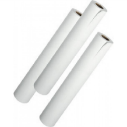 0205Bobina de papel sulfite branco para uso em plotter.  0,914 x 45m. 75 gramas. Composição celulose.unidade217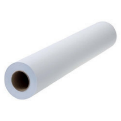 0206Bobina máquina calcular, material papel monolúcido, gramatura 75 g/m2, cor branca, largura 70 mm, comprimento 30 metros.Bobina76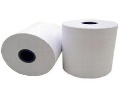 0207Bobina papel senha, material papel térmico, largura 57 mm, comprimento 30 metros, tipo para impressão de senhas, aplicação emissão de senhas, cor a definir.Bobina465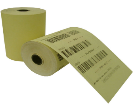 0208Bobina térmica para relógio de ponto, cada rolo com 360 metros, largura 57mm, gramatura do papel 56 g/m² + - 5%, cor a definir.Unidade2.277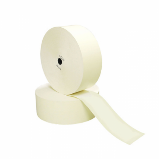 ITEMDESCRIÇÃO DO ITEMUNDQUANTREF. FOTOGRAFICA( Meramente Ilustrativa)09Fitilho Plástico, Cor a definir: Fitilho plástico para amarração, produzido em polipropileno, resistência para caixa, fardos e outros de até 200 Kg. Material de Alta resistência. Pacote c/12 Rolos de 1 Kg cada.Pacote503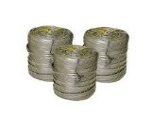 ITEMDESCRIÇÃO DO ITEMUNDQUANTREF. FOTOGRAFICA( Meramente Ilustrativa)10Tela branca para pintura dimensões: 30x40cm. Tela compatível para tinta a óleo, acrílica e aquarela, fabricada em madeira tratada, com tecido artístico100% algodão com aplicação de resina acrílica, grampeada por trás.Unidade1.211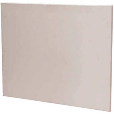 ITEMDESCRIÇÃO DO ITEMUNDQUANTREF. FOTOGRAFICA( Meramente Ilustrativa)11Linha para encadernação extra forte nº 01, 100% algodão com acabamento glacê, cor branca, rolo com 183mUnidade4ITEMDESCRIÇÃO DO ITEMUNDQUANTREF. FOTOGRAFICA( Meramente Ilustrativa)12Arame de alumínio encapado colorido para artesanato, nº 22, rolo com 10m, cores variadas.Rolo 10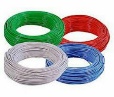 ITEMDESCRIÇÃO DO ITEMUNDQUANTREF. FOTOGRAFICA( Meramente Ilustrativa)13Velcro com adesivo dos 2 lados (fecho contato adesivado), dimensões 2,5cm x 2m, cor a definir.Rolo20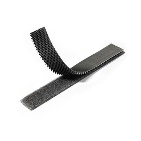 ITEMDESCRIÇÃO DO ITEMUNDQUANTREF. FOTOGRAFICA( Meramente Ilustrativa)14Papel carbono para escrita manual, formato a4 (21x29,7cm), azul, caixa com 100 folhas.Caixa50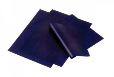 ITEMDESCRIÇÃO DO ITEMUNDQUANTREF. FOTOGRAFICA( Meramente Ilustrativa)15Livro tombo de registro para biblioteca, capa dura, 100 folhas, dimensões 32x22cmUnidade20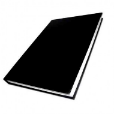 GRUPOITEMDESCRIÇÃO DO ITEMUNDQUANTREF. FOTOGRAFICA( Meramente Ilustrativa)44034616Quadro Branco 1,20 X 0,90cm: Confeccionado com chapa em madeira vitrificada, branco brilhante 3mm. Acabamento com moldura de alumínio natural. Acompanha suporte de apagador em alumínio. Medidas aproximadas 1,20 x 0,90 cm. Moldura com aproximadamente 2cm.  Para escrita com marcador especial para quadro branco. apagável a seco com apagador base feltro.Unidade384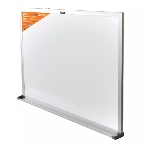 44034617Quadro branco, 200x120 cm. Confeccionado em MDF e sobreposto por laminado melamínico (formica) branco brilhante, moldura de alumínio anodizado fosco, acompanha acessórios para instalação e suporte para apagador e marcador.Unidade1.012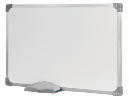 44034618Quadro flanelógrafo. Descrição: moldura em alumínio anodizado; fundo do quadro em eucatex; base em e.v.a 10mm e acabamento em feltro verde; dimensões aproximadas: 80x100cm. Unidade454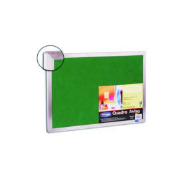 GRUPOITEMDESCRIÇÃO DO ITEMUNDQUANTREF. FOTOGRAFICA( Meramente Ilustrativa)0419Quadro Branco 1,20 X 0,90cm: Confeccionado com chapa em madeira vitrificada, branco brilhante 3mm. Acabamento com moldura de alumínio natural. Acompanha suporte de apagador em alumínio. Medidas aproximadas 1,20 x 0,90 cm. Moldura com aproximadamente 2cm.  Para escrita com marcador especial para quadro branco. apagável a seco com apagador base feltro.Unidade370420Quadro branco, 200x120 cm. Confeccionado em MDF e sobreposto por laminado melamínico (formica) branco brilhante, moldura de alumínio anodizado fosco, acompanha acessórios para instalação e suporte para apagador e marcador.Unidade1000421Quadro flanelógrafo. Descrição: moldura em alumínio anodizado; fundo do quadro em eucatex; base em e.v.a 10mm e acabamento em feltro verde; dimensões aproximadas: 80x100cm. Unidade44ÓRGÃO GERENCIADORÓRGÃO GERENCIADORENDEREÇO1ARSERRua Eng. Roberto Gonçalves Menezes, 71, Centro, Maceió-AL, CEP 57020-680.ÓRGÃOS PARTICIPANTESÓRGÃOS PARTICIPANTESENDEREÇOS:2SEMGERua Pedro Monteiro, 5, Centro. 
CEP 57020-150 / Fone: (82) 3315-7115 / 7104 / 71133SECOMRua Jangadeiros Alagoanos, Pajuçara, Nº 1481 - 
CEP: 57030-000 - 2º andar da Galeria Città Uffice. Atendimento ao público das 8h às 14h / Fones: (55 82) 3315-5736 / 3315-5074 / 98882-1135 (Imprensa) / 98882-8185 (Administrativo)4SMCIRua Sá e Albuquerque, 235, Jaraguá 
/ Fone: 3315.90015SEMEDRua General Hermes, 1199, Cambona 
CEP 57017-000 //Fone: (82) 3315-45536SEMELJRua Sá e Albuquerque, 235, Jaraguá 7SEMECRua Pedro Monteiro, nº 47, Centro - Maceió/AL 
CEP: 57020-3808SMGRua Sá e Albuquerque, 235, Jaraguá  Maceió - AL 
CEP: 57030-16. Fones: (82) 3315-5042 / 37879SEMINFRARua do Imperador, 307, Centro 
CEP 57023-060 // Fones: (82) 3315-5005 /353610SEMDSRua Marquês de Abrantes, s/n, Bebedouro 
CEP 57018-655 // Fones: (82) 3315-4735 /4736 Parque Municipal: 3358-623211GPRua Sá e Albuquerque, 235, Jaraguá  Telefones: (82) 3315.5040 / 504512PGMRua Dr. Pedro Monteiro, 291, Centro. 
CEP 57020-380 | Telefones: 3327-4902 / 3327-7409 / 3327-1588 / 3327-144713SEMSCSAvenida Theobaldo Barbosa, s/n, Conjunto Joaquim Leão, Vergel 
CEP 570145-10 // Fones: (82) 3315-2848 / 192014SEDETRua Barão de Anadia, 85, Centro 
CEP 57020-630 // Fone: (82) 3315-626015SEMPTURAvenida da Paz, 1422, Centro 
CEP 57020-440 // Fone: (82) 3336-440916GVPRua Jornalista Lafaiete Belo, 47, Poço 
CEP 57025-690 // Fones: (82) 3315-2124 / 3315-212517GGOVRua Sá e Albuquerque, 235, Jaraguá 
CEP: 57030-160 Telefones: (82) 3315.5040 / 504518SEMTABESRua Barão de Anadia, 85, Centro 
CEP 57020-630 // Fone: (82) 3315-626019IPREVRua Comendador Palmeira, 502, Farol 
CEP 57051-150 // Fone: (82) 3315-3276 / (82) 3315-412220FMACAvenida da Paz, nº 900, Jaraguá, Maceió/AL21SLUMPraça Ciro Acioly, 96, Ponta Grossa 
CEP 57014-710 // Fone: (82) 3315-2600 // Disque Limpeza 0800 082 260022SIMARua Marquês de Abrantes, s/n, Bebedouro 
CEP 57018-330 // Fones: (82) 3315-3821 / 6410 / 3828 Call Center: 0800 031 905523SMTTAvenida Durval de Góes Monteiro, 829, KM 10, Tabuleiro do Martins 
CEP 57061-000 // Fone: (82) 3315-357124COMARHPRua General Hermes, 281, Cambona 
CEP 57017-010 // Fone: (82) 3336-500725SEMASSEMAS SEDE – AV. COMENDADOR LEÃO, 1383, POÇO, MACEIÓ-AL26SMSRUA DIAS CABRAL, 569, CENTRO, CEP 57020-250